T.C.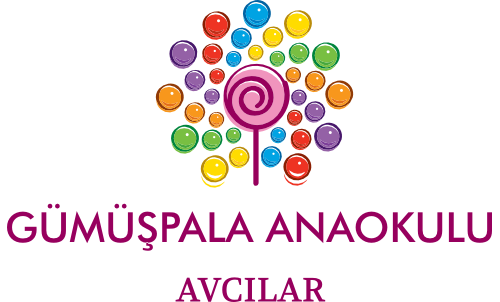 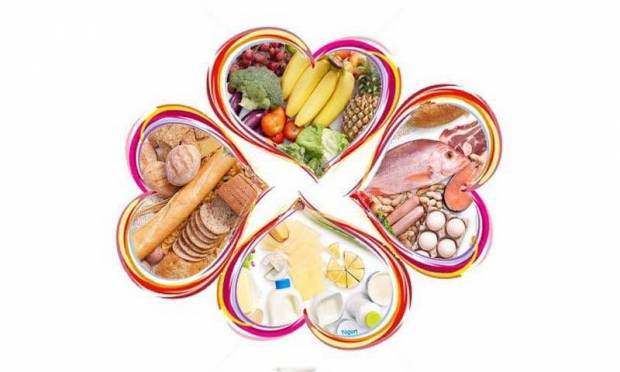 AVCILAR KAYMAKAMLIĞIGÜMÜŞPALA ANAOKULU2019-2020 EĞİTİM ÖĞRETİM YILIMART AYI BESLENME LİSTESİ                MERVE YÜKSEKYAYLA                                   EBRU UZUN                                            ÖZCAN ÇAĞLAR              Okul Öncesi Öğretmeni                             Müdür Yardımcısı                                         Okul Müdürü02.03.2020Pazartesi 03.03.2020Salı 04.03.2020Çarşamba05.03.2020Perşembe06.03.2020CumaSabah: Krem peynirli ekmek, zeytin, havuç çayÖğlen: Sebze çorbası, bisküvi, ekmekSabah: Haşlanmış yumurta, peynir, zeytin, ekmek, ıhlamurÖğlen: Soslu makarna, yoğurtSabah:  Haşlanmış patates, peynir, zeytin, ekmek, sütÖğlen:  Haşlanmış patates, peynir, zeytin, ekmek, sütSabah: Peynirli omlet, havuç, zeytin, ekmek, kompostoÖğlen: : Peynirli omlet, havuç, zeytin, ekmek, kompostoSabah: Şehriye çorbası, Petibör bisküvi, ekmekÖğlen: Şehriye çorbası, Petibör bisküvi, ekmek09.03.2020Pazartesi10.03.2020Salı11.03.2020Çarşamba12.03.2020Perşembe13.03.2020CumaSabah: Çilekli reçelli ekmek, beyaz peynir, zeytin, çayÖğlen: Yayla çorbası, bisküvi, ekmekSabah: Haşlanmış Yumurta, Peynir, Zeytin, ekmek,  ıhlamurÖğlen: Sebzeli bulgur pilavı, yoğurt Sabah: Poğaça, beyaz peynir, meyve çayı  Öğlen: Poğaça, beyaz peynir, meyve çayı  Sabah: Kaşarlı kanepe, havuç, zeytin, sütÖğlen: Kaşarlı kanepe, havuç, zeytin, sütSabah: Arpa şehriyeli yoğurtlu çorba, ekmek, kekÖğlen: Arpa şehriyeli yoğurtlu çorba, ekmek, kek16.03.2020Pazartesi17.03.2020Salı18.03.2020Çarşamba19.03.2020Perşembe20.03.2020CumaSabah: Tarhana çorbası, helva, ekmekÖğlen: Tarhana çorbası, helva, ekmekSabah: Haşlanmış Yumurta, Peynir, Zeytin, Havuç, ekmek,  Bitki ÇayıÖğlen: Soslu makarna, yoğurtSabah: Simit, kaşar peyniri, sütÖğlen: Simit, kaşar peyniri, sütSabah: Peynirli börek, zeytin, çayÖğlen: Peynirli börek, zeytin, çaySabah: Mercimek çorbası, bisküvi, ekmekÖğlen: : Mercimek çorbası, bisküvi, ekmek23.03.2020Pazartesi24.03.2020Salı25.03.2020Çarşamba26.03.2020Perşembe27.03.2020CumaSabah: Tahin pekmezli ekmek, kaşar peyniri, sütÖğlen: : Tahin pekmezli ekmek, kaşar peyniri, sütSabah: Haşlanmış Yumurta, Peynir, Zeytin, Havuç, ekmek, bitki ÇayıÖğlen: Peynirli makarna, havuçSabah: Dereotlu kek, havuç, zeytin, ayranÖğlen: Dereotlu kek, havuç, zeytin, ayranSabah:  Kaşarlı sandviç, havuç, zeytin, çay Öğlen: Kaşarlı sandviç, havuç, zeytin, çaySabah: Buğday çorbası, kakao kremalı bisküvi Öğlen: : Buğday çorbası, kakao kremalı bisküvi30.03.2020Pazartesi31.03.2020SalıSabah: Krem peynirli Ekmek, havuç, zeytin, ÇayÖğlen: Sebze çorbası, bisküvi, ekmekSabah: Haşlanmış Yumurta, Peynir, Zeytin, Havuç,  ekmek, ÇayÖğlen: Yeşil mercimekli erişte, Yoğurt